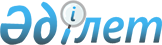 Об организации общественных работ в Жылыойском районе
					
			Утративший силу
			
			
		
					Постановление Жылыойского районного акимата Атырауской области от 31 декабря 2013 года № 687. Зарегистрировано Департаментом юстиции Атырауской области 14 января 2014 года № 2838. Утратило силу постановлением Жылыойского районного акимата Атырауской области от 20 апреля 2016 года № 163      Примечание РЦПИ:

      В тексте сохранена авторская орфография и пунктуация.

      Сноска. Утратило силу постановлением Жылыойского районного акимата Атырауской области от 20.04.2016 № 163.

      В соответствии со статьями 31, 37 Закона Республики Казахстан от 23 января 2001 года "О местном государственном управлении и самоуправлении в Республике Казахстан", статьей 20 Закона Республики Казахстан от 23 января 2001 года "О занятости населения" и постановлением Правительства Республики Казахстан от 19 июня 2001 года № 836 "О мерах по реализации Закона Республики Казахстан от 23 января 2001 года "О занятости населения", районный акимат ПОСТАНОВЛЯЕТ:

      1. Утвердить перечень организаций и виды общественных работ согласно приложению 1 к настоящему постановлению.

      2. Утвердить объемы и конкретные условия общественных работ, размеры оплаты труда и источники их финансирования согласно приложению 2 к настоящему постановлению.

      3. Контроль за исполнением настоящего постановления возложить на заместителя акима района Умирбаева Н.

      4. Настоящее постановление вступает в силу со дня государственной регистрации в органах юстиции, вводится в действие по истечении десяти календарных дней после дня его первого официального опубликования.



      (ПЖР)____(ЖТКНГ)____(ЖЦРБ)_____(ЖДЮСШ)____(ЖРС)____ (ОВДЖР) _____ (УЮЖР)_____(ФТОМЖР)_____(ЖРФЦПН)____ (УГСЭНПЖР) ____ (ГЦВПЖР) ____ (ЖРУПС)____ (ОПДОЖР)_____ (ЖРУК)_____ (НУПЖР)___ _ (НПЦЗЖРО) ____ (УСЖР) ____(ОПЧСЖР)____(АМЖР)____(ГАЖР)____(ЖРПУТ)____(ЖРФПНО)____(ЖТ)____ (ЖРФДОИК)____(ЖРФОВ)____(ШШ)____(ФРГКЖ)____(ЖС)____

      СОГЛАСОВАНО:

      Председатель Жылыойского районного

      филиала Республиканского общественного

      объединения "Организация ветеранов" Т. Кадиров

      31 декабря 2013 года

      Главный врач коммунального

      государственного предприятия на праве

      хозяйственного ведения "Жылыойская

      центральная районная больница"

      Управления здравоохранения Атырауской области К. Утегенов

      31 декабря 2013 года

      Государственное учреждение "Прокуратура

      Жылыойского района Атырауской области"

      прокурор района А. Жоланов

      31 декабря 2013 года

      Начальник государственного учреждения

      Департамента по борьбе с экономической и

      коррупционной преступностью (финансовая полиция)

      по Атырауской области Межрайонное управление

      финансовой полиции по Южному региону З. Сундетов

      31 декабря 2013 года

      Председатель Жылыойского районного филиала

      Атырауского областного общества инвалидов Р. Рахимбердиев

      31 декабря 2013 года

      Руководитель коммунального государственного

      учреждения "Государственный архив Жылыойского

      района Управления культуры, архивов и

      документации Атырауской области" У. Досжанова

      31 декабря 2013 года

      Начальник государственного учреждения "Отдел

      внутренних дел Жылыойского района Департамента

      внутренних дел Атырауской области" Р. Адилов

      31 декабря 2013 года

      Главный редактор филиала коммунального

      государственного предприятия "Атырау-Акпарат"

      Управления внутренней политики Атырауской

      области-Жылыойская районная газета "Кен Жылой" С. Шатенова

      31 декабря 2013 года

      Государственное учреждение "Аппарат

      Маслихата Жылыойского района" секретарь

      районного маслихата М. Кенганов

      31 декабря 2013 года

      Директор государственного учреждения

      "Жылыойская детско-юношеская спортивная школа" М. Жарылгасов

      31 декабря 2013 года

      Директор коммунального государственного

      казенного предприятия "Жылыойский

      технологический колледж нефти и газа"

      "Управления образования Атырауской области" И. Саркулов

      31 декабря 2013 года

      Директор товарищества с ограниченной

      ответственностью "Жылыой тазалык" Т. Бекжанов

      31 декабря 2013 года

      Директор государственного коммунального

      предприятия "Жылыойсу" Б. Ибраев

      31 декабря 2013 года

      Председатель Жылыойского районного суда

      Атырауской области Республики Казахстан Ж. Дияров

      31 декабря 2013 года

      Руководитель государственного учреждения

      "Управление Статистики Жылыойского района

      Департамента статистики Атырауской области 

      Республики Казахстан" Р. Тлекова

      31 декабря 2013 года

      Руководитель государственного учреждения

      "Управление юстиции Жылыойского района

      Департамента юстиции Атырауской области

      Министерства юстиции Республики Казахстан" З. Калмуханова

      31 декабря 2013 года

      Старший судебный исполнитель филиала

      "Территориальный отдел Жылыойского района

      Департамента по исполнению судебных актов

      Атырауской области Комитета по исполнению

      судебных актов Министерства юстиции

      Республики Казахстан" Г. Мухитова

      31 декабря 2013 года

      Управляющий филиала по Жылыойскому району

      Республиканского государственного казенного

      предприятия "Центр по недвижимости по

      Атырауской области" Комитета регистрационной

      службы и оказания правовой помощи Министерства

      юстиции Республики Казахстан А. Сапаров

      31 декабря 2013 года

      Руководитель государственного учреждения

      "Управление государственного санитарно-

      эпидемиологического надзора по Жылыойскому

      району Департамента Комитета государственного

      санитарно-эпидемиологического надзора

      Министерства здравоохранения Республики

      Казахстан по Атырауской области"А. Калмуханова

      31 декабря 2013 года

      Начальник Жылыойского районного отделения

      Атырауского областного филиала Государственного

      центра по выплате пенсий Министерства труда

      и социальной защиты населения Республики

      КазахстанА. Куанышева

      31 декабря 2013 года

      Руководитель Жылыойского районного узла

      почтовой связи Атырауского областного

      филиала Республики Казахстан акционерного

      общества "Казпочта" Ж. Кенжебаева

      31 декабря 2013 года

      Руководитель государственного учреждения

      "Жылыойское районное управление казначейства

      Департамента казначейства по Атырауской области

      Комитета казначейства Министерства финансов

      Республики Казахстан" С. Шегрек

      31 декабря 2013 года

      Руководитель государственного учреждения

      "Налоговое управление по Жылыойскому

      району Налогового департамента по Атырауской

      области Налогового комитета Министерства

      финансов Республики Казахстан" Б. Жарылгапов

      31 декабря 2013 года

      Начальник Республиканского государственного

      учреждения "Отдел по делам обороны Жылыойского

      района Атырауской области" Министерства обороны

      Республики Казахстан А. Амангалиев

      31 декабря 2013 года

      Руководитель Жылыойского районного отделения

      Атырауского филиала Республиканского

      государственного предприятия на праве

      хозяйственного ведения "Научно-производственный

      центр земельного кадастра" Комитета по управлению

      земельными ресурсами Министерства регионального

      развития Республики Казахстан А. Жалелов

      31 декабря 2013 года

      Начальник государственного учреждения "Отдел по

      чрезвычайным ситуациям Жылыойского района

      Департамента по чрезвычайным ситуациям Атырауской

      области Министерства по чрезвычайным ситуациям

      Республики Казаахстан" Н. Жанабаев

      31 декабря 2013 года

      Директор Жылыойского районного производственного

      узла телекоммуникаций Атырауской областной

      дирекции телекоммуникаций-филиала акционерного

      общества "Казахтелеком" Е. Даулетбаев

      31 декабря 2013 года

      Первый заместитель председателя

      Жылыойского районного филиала Атырауской

      области Общественного объединения

      "Народно-Демократическая партия Нур Отан" У. Жакашев

      31 декабря 2013 года

      Председатель общественного объединения

      "Шарапатты шанырак" А. Канатбаев

      31 декабря 2013 года

 Перечень организаций и виды общественных работ Объемы, конкретные условия общественных работ, размеры оплаты труда и источники их финансирования
					© 2012. РГП на ПХВ «Институт законодательства и правовой информации Республики Казахстан» Министерства юстиции Республики Казахстан
				
      Аким района

М. Избасов
Приложение 1 к постановлению акимата района от 31 декабря 2013 года № 687№

Перечень организации

Виды общественных работ

1

Государственное учреждение "Прокуратура Жылыойского района Атырауской области"

Оператор электронно-вычислительных машин, курьер, делопроизводитель, уборка помещений

2

Коммунальное государственное казенное предприятие "Жылыойский технологический колледж нефти и газа" "Управления образования Атырауской области"

Оператор электронно-вычислительных машин, курьер, делопроизводитель, уборка помещений

3

Коммунальное государственное предприятие на праве хозяйственного ведения "Жылыойская центральная районная больница" Управления здравоохранения Атырауской области

Оператор электронно-вычислительных машин, курьер, делопроизводитель, уборка помещений

4

Государственное учреждение "Жылыойская детско-юношеская спортивная школа"

Оператор электронно-вычислительных машин, курьер, делопроизводитель, уборка помещений

5

Жылыойский районный суд Атырауской области Республики Казахстан

Оператор электронно-вычислительных машин, курьер, делопроизводитель, уборка помещений

6

Государственное учреждение "Отдел внутренних дел Жылыойского района Департамента внутренних дел Атырауской области"

Оператор электронно-вычислительных машин, курьер, делопроизводитель, уборка помещений

7

Государственное учреждение Департамент по борьбе с экономической и коррупционной преступностью (финансовая полиция) по Атырауской области Межрайонное управление финансовой полиции по Южному региону

Оператор электронно-вычислительных машин, курьер, делопроизводитель, уборка помещений

8

Государственное учреждение "Управление юстиции Жылыойского района Департамента юстиции Атырауской области Министерства юстиции Республики Казахстан"

Оператор электронно-вычислительных машин, курьер, делопроизводитель, уборка помещений

9

Филиал "Территориальный отдел Жылыойского района Департамента по исполнению судебных актов Атырауской области Комитета по исполнению судебных актов Министерства юстиции Республики Казахстан"

Оператор электронно-вычислительных машин, курьер, делопроизводитель, уборка помещений

10

Филиал по Жылыойскому району Республиканского государственного казенного предприятия "Центр по недвижимости по Атырауской области" Комитета регистрационной службы и оказания правовой помощи Министерства юстиции Республики Казахстан

Оператор электронно-вычислительных машин, курьер, делопроизводитель, уборка помещений

11

Государственное учреждение "Управление государственного санитарно-эпидемиологического надзора по Жылыойскому району Департамента Комитета государственного санитарно-эпидемиологического надзора Министерства здравоохранения Республики Казахстан по Атырауской области"

Оператор электронно-вычислительных машин, курьер, делопроизводитель, уборка помещений

12

Жылыойское районное отделение Атырауского областного филиала Государственный центр по выплате пенсий Министерства труда и социальной защиты населения Республики Казахстан

Оператор электронно-вычислительных машин, курьер, делопроизводитель, уборка помещений

13

Жылыойский районный узел почтовой связи Атырауского областного филиала Республики Казахстан акционерного общества "Казпочта"

Оператор электронно-вычислительных машин, курьер, делопроизводитель, уборка помещений, доставщик почты

14

Государственное учреждение "Отдел по делам обороны Жылыойского района Атырауской области" Министерства обороны Республики Казахстан

Оператор электронно-вычислительных машин, курьер, делопроизводитель, уборка помещений, участие в приписке граждан к призывному участку

15

Государственное учреждение "Жылыойское районное управление казначейства Департамента казначейства по Атырауской области Комитета казначейства Министерства финансов Республики Казахстан"

Оператор электронно-вычислительных машин, курьер, делопроизводитель, уборка помещений

16

Государственное учреждение "Налоговое управление по Жылыойскому району Налогового департамента по Атырауской области Налогового комитета Министерства финансов Республики Казахстан"

Оператор электронно-вычислительных машин, курьер, делопроизводитель, уборка помещений, налоговый агент

17

Жылыойское районное отделение Атырауского филиала Республиканского государственного предприятия на праве хозяйственного ведения "Научно-производственный Центра земельного кадастра" Комитета по управлению земельными ресурсами Министерства регионального развития Республики Казахстан

Оператор электронно-вычислительных машин, курьер, делопроизводитель, уборка помещений

18

Управление Статистики Жылыойского района Департамента статистики Атырауской области агентства статистики Республики Казахстан

Оператор электронно-вычислительных машин, курьер, делопроизводитель, уборка помещений

19

Государственное учреждение "Отдел по чрезвычайным ситуациям Жылыойского района Департамента по чрезвычайным ситуациям Атырауской области Министерства по чрезвычайным ситуациям Республики Казаахстан

Оператор электронно-вычислительных машин, курьер, делопроизводитель, уборка помещений

20

Государственное учреждение "Аппарат Жылыойского районного Маслихата"

Оператор электронно-вычислительных машин, курьер, делопроизводитель, уборка помещений

21

Коммунальное государственное учреждение "Государственный архив Жылыойского района Управления культуры, архивов и документации Атырауской области"

Оператор электронно-вычислительных машин, курьер, делопроизводитель, уборка помещений

22

Государственное учреждение "Аппарат акима Жылыойского района"

Оператор электронно-вычислительных машин, курьер, делопроизводитель, уборка помещений

23

Государственное учреждение "Отдел предпринимательства Жылыойского района"

Оператор электронно-вычислительных машин, курьер, делопроизводитель, уборка помещений

24

Государственное учреждение "Отдел внутренней политики Жылыойского района"

Оператор электронно-вычислительных машин, курьер, делопроизводитель, уборка помещений

25

Государственное учреждение "Отдел экономики и финансов Жылыойского района"

Оператор электронно-вычислительных машин, курьер, делопроизводитель, уборка помещений

26

Государственное учреждение "Отдел занятости и социальных программ Жылыойского района"

Оператор электронно-вычислительных машин, курьер, делопроизводитель, уборка помещений

27

Государственное учреждение "Отдел сельского хозяйства Жылыойского района"

Оператор электронно-вычислительных машин, курьер, делопроизводитель, уборка помещений

28

Государственное учреждение "Отдел образования Жылыойского района"

Оператор электронно-вычислительных машин, курьер, делопроизводитель, уборка помещений

29

Государственное учреждение "Отдел земельных отношений Жылыойского района"

Оператор электронно-вычислительных машин, курьер, делопроизводитель, уборка помещений

30

Государственное учреждение "Отдел культуры и развития языков Жылыойского района"

Оператор электронно-вычислительных машин, курьер, делопроизводитель, уборка помещений

31

Государственное учреждение "Отдел физической культуры и спорта Жылыойского района"

Оператор электронно-вычислительных машин, курьер, делопроизводитель, уборка помещений

32

Государственное учреждение "Отдел ветеринарии Жылыойского района"

Оператор электронно-вычислительных машин, курьер, делопроизводитель, уборка помещений

33

Государственное учреждение "Отдел жилищно-коммунального хозяйства, пассажирского транспорта и автомобильных дорог Жылыойского района"

Оператор электронно-вычислительных машин, курьер, делопроизводитель, уборка помещений

34

Государственное учреждение "Отдел строительства, архитектуры и градостроительства Жылыойского района"

Оператор электронно-вычислительных машин, курьер, делопроизводитель, уборка помещений

35

Жылыойский районный филиал Атырауского областного общества инвалидов

Оператор электронно-вычислительных машин, курьер, делопроизводитель, уборка помещений

36

Государственное учреждение "Аппарат Акима города Кульсары районного значения"

Оператор электронно-вычислительных машин, курьер, делопроизводитель

37

Жылыойский районный производственный узел телекоммуникаций Атырауской областной дирекции телекоммуникаций-филиала акционерного общества "Казахтелеком"

Оператор электронно-вычислительных машин, курьер, делопроизводитель

38

Товарищество с ограниченной ответственностью "Жылыой тазалык"

Курьер, помощь органам жилищно-коммунального хозяйства в уборке территорий населенных пунктов и промышленных предприятий

39

Филиал коммунального государственного предприятия "Атырау-Акпарат" Управления внутренней политики Атырауской области - Жылыойская районная газета "Кен Жылой"

Оператор электронно-вычислительных машин, курьер, делопроизводитель, уборка помещений

40

Жылыойский районный филиал Атырауской области Общественного объединения "Народно-Демократическая партия Нур Отан"

Оператор электронно-вычислительных машин, курьер, делопроизводитель

41

Общественное объединение "Шарапатты шанырак"

Оператор электронно-вычислительных машин, курьер, делопроизводитель

42

Жылыойский районный филиал Республиканского общественного объединения "Организация ветеранов"

Оператор электронно-вычислительных машин, курьер, делопроизводитель

43

Государственное учреждение "Жылыойская районная центральная библиотека"

Оператор электронно-вычислительных машин, курьер, делопроизводитель

44

Государственное учреждение "Центр занятости Жылыойского района Атырауской области"

Оператор электронно-вычислительных машин, курьер, делопроизводитель

45

Государственное учреждение "Общеобразовательная средняя школа № 1"

Оператор электронно-вычислительных машин, курьер, делопроизводитель, кухонный работник

46

Государственное учреждение "Общеобразовательная средняя школа № 2"

Оператор электронно-вычислительных машин, курьер, делопроизводитель, кухонный работник

47

Государственное учреждение "Общеобразовательная средняя школа № 3"

Оператор электронно-вычислительных машин, курьер, делопроизводитель, кухонный работник

48

Государственное учреждение "Общеобразовательная средняя школа № 4 имени М. Ауэзова"

Оператор электронно-вычислительных машин, курьер, делопроизводитель, кухонный работник

49

Государственное учреждение "Общеобразовательная средняя школа № 5 имени Абая"

Оператор электронно-вычислительных машин, курьер, делопроизводитель, кухонный работник

50

Государственное учреждение "Общеобразовательная средняя школа № 6"

Оператор электронно-вычислительных машин, курьер, делопроизводитель, кухонный работник

51

Государственное учреждение "Общеобразовательная средняя школа № 7 имени Е.Халыкова"

Оператор электронно-вычислительных машин, курьер, делопроизводитель, кухонный работник

52

Государственное учреждение "Общеобразовательная средняя школа № 9"

Оператор электронно-вычислительных машин, курьер, делопроизводитель, кухонный работник

53

Государственное учреждение "Общеобразовательная средняя школа № 10 имени Амангельды"

Оператор электронно-вычислительных машин, курьер, делопроизводитель, кухонный работник

54

Государственное учреждение "Общеобразовательная средняя школа № 13"

Оператор электронно-вычислительных машин, курьер, делопроизводитель, кухонный работник

55

Государственное учреждение "Общеобразовательная средняя школа № 15 имени Сулеймена Карабалина"

Оператор электронно-вычислительных машин, курьер, делопроизводитель, кухонный работник

56

Государственное учреждение "Общеобразовательная средняя школа № 16 имени Д. Жазыкбаева"

Оператор электронно-вычислительных машин, курьер, делопроизводитель, кухонный работник

57

Государственное учреждение "Общеобразовательная средняя школа № 17"

Оператор электронно-вычислительных машин, курьер, делопроизводитель, кухонный работник

58

Государственное учреждение "Общеобразовательная средняя школа № 18 имени М. Сатыбалдиева"

Оператор электронно-вычислительных машин, курьер, делопроизводитель, кухонный работник

59

Государственное учреждение "Общеобразовательная средняя школа № 19"

Оператор электронно-вычислительных машин, курьер, делопроизводитель, кухонный работник

60

Государственное учреждение "Общеобразовательная средняя школа № 20"

Оператор электронно-вычислительных машин, курьер, делопроизводитель, кухонный работник

61

Государственное учреждение "Общеобразовательная основная школа № 21"

Оператор электронно-вычислительных машин, курьер, делопроизводитель, кухонный работник

62

Государственное учреждение "Общеобразовательная средняя школа № 22"

Оператор электронно-вычислительных машин, курьер, делопроизводитель, кухонный работник

63

Государственное учреждение "Общеобразовательная средняя школа № 23"

Оператор электронно-вычислительных машин, курьер, делопроизводитель, кухонный работник

64

Государственное учреждение "Школа-гимназия № 24 Жылыойского района"

Оператор электронно-вычислительных машин, курьер, делопроизводитель, кухонный работник

65

Государственное коммунальное предприятие "Жылыойсу"

Участие в водопроводных, газовых, канализационных коммуникаций, курьер

Приложение 2 к постановлению акимата района от 31 декабря 2013 года № 687№

Виды общественных работ

Объемы

Конкретные условия

Источники финансирования

Размер оплаты из расчета минимальной заработной платы

1

Участие в водопроводных, газовых, канализационных коммуникаций

4680 к/м

Неполный рабочий день и гибкий график

Из средств местного бюджета

1,0

2

Помощь органам жилищно-коммунального хозяйства в уборке территорий населенных пунктов и промышленных предприятий

120000 м/3

Неполный рабочий день и гибкий график

Из средств местного бюджета

1,5

3

Дворник, рабочий

2080,7 к/м 3055,2 к/м 20364,9 к/м 5121,3 к/м 7260 к/м

Неполный рабочий день и гибкий график

Из средств местного бюджета

1,0

4

Другие виды работ: курьер, оператор электронно-вычислительных машин, делопроизводитель, уборка помещений, доставщик почты, участие в приписке граждан к призывному участку, налоговый агент, кухонный работник

20160 бумаго оборот, 45360 бумаго оборот, 34020 бумаго оборот 4680м3

Неполный рабочий день и гибкий график

Из средств местного бюджета

1,0

